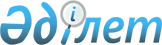 "Жол қартасы" шеңберінде халықты жұмыспен қамтуға көмек көрсету жөнінде қосымша шаралар туралы
					
			Күшін жойған
			
			
		
					Маңғыстау облысы Жаңаөзен қаласы әкімдігінің 2009 жылғы 14 желтоқсандағы № 1739 қаулысы. Жаңаөзен қаласының Әділет басқармасында 2009 жылғы 30 желтоқсанда № 11-2-123 тіркелді. Күші жойылды - Жаңаөзен қаласы әкімдігінің 2010 жылғы 29 желтоқсандағы № 948 қаулысымен

      Ескерту. Күші жойылды - Жаңаөзен қаласы әкімдігінің 2010.12.29 № 948 қаулысымен.



      Қазақстан Республикасының 2001 жылғы 23 қаңтардағы «Халықты жұмыспен қамту туралы» Заңының 5 бабы мен 7 бабы 6) тармақшасына сәйкес, Қазақстан Республикасы Үкіметінің 2009 жылы 10 наурыздағы № 274 «Мемлекет басшысының 2009 жылы 6 наурыздағы «Дағдарыстан жаңару мен дамуға» атты Қазақстан халқына Жолдауын іске асыру жөніндегі Қазақстан Республикасы Үкіметінің 2009 жылға арналған іс - қимыл жоспарын (Жол картасын) орындау жөніндегі іс-шаралар жоспарын бекіту туралы» және облыс әкімдігінің 2009 жылы 16 наурыздағы № 746-1 «Мемлекет басшысының 2009 жылы 6 наурыздағы «Дағдарыстан жаңару мен дамуға» атты Қазақстан халқына Жолдауын жүзеге асыру жөніндегі Қазақстан Республикасы Үкіметінің 2009 жылға арналған іс - қимыл жоспарын (Жол картасын) орындау жөніндегі іс - шаралар жоспарын бекіту туралы» қаулыларын іске асыру мақсатында, қала әкімдігі ҚАУЛЫ ЕТЕДІ:



      1. Қалалық жұмыспен қамту және әлеуметтік бағдарламалар бөлімі (бұдан әрі - уәкілетті орган) (Абубикиров М.И.) кәсіпорындар мен ұйымдарда бастапқы, орта, жоғары кәсіби оқу орындарын бітірген жұмыссыз жастармен «Жастар іс - тәжірибесін» ұйымдастырсын.



      2. 2010 жылға арналған жастар тәжірибесін ұйымдастыратын мекемелер мен кәсіпорындар тізбесі және еңбекақы мөлшері қосымшаға сәйкес бекітілсін.



      3. Уәкілетті орган жастардың іс - тәжірибесіне қатысу үшін оқу орындарын бітіруші жұмыссыз жастарды іріктесін және іріктеуде төмендегідей өлшемдер ескерілсін:



      1) уәкілетті органда жұмыссыз ретінде тіркелген жастар;



      2) 29 жасқа дейінгі жұмыссыз жастар;



      3) кәсіби білімінің болуы;



      4) іріктеу кезінде оларға лайықты жұмыстың болмауы.



      4. Жастар іс - тәжірибесі 002 «Еңбекпен қамту» бағдарламасының 103 «Республикалық бюджеттен ағымдағы нысаналы трансферттер есебінен әлеуметтік жұмыс орындар және жастар тәжірибесі бағдарламасын кеңейту» бойынша республикалық бюджеттің нысаналы трансферттер қаражаты есебінен қаржыландырылсын.



      5. Қала әкімдігінің 2009 жылдың 21 мамырындағы № 852 «Халықты жұмыспен қамтуға көмек көрсету жөнінде қосымша шаралар туралы» қаулысына (нормативтік құқықтық кесімдерді мемлекеттік тіркеу тізілімінде № 11-2-111 тіркелген, «Жаңаөзен» газетінің № 23(1410) 2009 жылы 10 маусымда жарияланған), 2009 жылдың 3 шілдесіндегі № 1119 «Халықты жұмыспен қамтуға көмек көрсету жөнінде қосымша шаралар туралы» 2009 жылғы 21 мамыр № 852 қаулысына өзгерістер енгізу туралы» қаулысына (нормативтік құқықтық кесімдерді мемлекеттік тіркеу тізілімінде № 11-2-114 тіркелген, «Жаңаөзен» газетінің № 32(1419) 2009 жылы 12 тамызда жарияланған) күші жойылды деп танылсын.



      6. Осы қаулының орындалысын бақылау қала әкімінің орынбасары Т.Сатыбалдиевке жүктелсін.



      7. Осы қаулы алғаш ресми жарияланғаннан кейін күнтізбелік он күн өткен соң қолданысқа енгізіледі.      Қала әкімі                                 Ж.Бабаханов

Қала әкімдігінің

2009 жылы 14 желтоқсандағы

№ 1739 қаулысына қосымша 2010 жылға арналған жастар тәжірибесін ұйымдастыратын мекемелер мен кәсіпорындар тізбесі және еңбекақы мөлшері
					© 2012. Қазақстан Республикасы Әділет министрлігінің «Қазақстан Республикасының Заңнама және құқықтық ақпарат институты» ШЖҚ РМК
				№Мекемелердің атауларыБарлығыОралман-дарРеспубликалық бюджеттен төленетін еңбекақы мөлшері /теңге/Жұмыс мерзіміЖұмыс өлшемі1.«Өзенинвест» мемлекеттік коммуналдық кәсіпорыны520000 (жиырма мың)6 айға дейінКелісі-міне сай2.«Жаңаөзен қаласы әкімінің аппараты» мемлекеттік мекемесі 620000 (жиырма мың)6 айға дейінКелісі-міне сай3.«Қызылсай селосы әкімінің аппараты» мемлекеттік мекемесі 420000 (жиырма мың)6 айға дейінКелісі-міне сай4.«Теңге ауылы әкімінің аппараты» мемлекеттік мекемесі 620000 (жиырма мың)6 айға дейінКелісі-міне сай5.«Салық басқармасы» мемлекеттік мекемесі 12120000 (жиырма мың)6 айға дейінКелісі-міне сай6.№ 1 Т.Әлиев атындағы орта мектеп мемлекеттік мекемесі 220000 (жиырма мың)6 айға дейінКелісі-міне сай7.№ 2 орта мектеп мемлекеттік мекемесі 220000 (жиырма мың)6 айға дейінКелісі-міне сай8.№ 3 орта мектеп мемлекеттік мекемесі 220000 (жиырма мың)6 айға дейінКелісі-міне сай9.№ 4 орта мектеп мемлекеттік мекемесі 220000 (жиырма мың)6 айға дейінКелісі-міне сай10.«Жаңаөзен мектеп гимназиясы» мемлекеттік мекемесі 220000 (жиырма мың)6 айға дейінКелісі-міне сай11.№ 6 орта мектеп мемлекеттік мекемесі 320000 (жиырма мың)6 айға дейінКелісі-міне сай12.№ 7 орта мектеп мемлекеттік мекемесі 320000 (жиырма мың)6 айға дейінКелісі-міне сай13.№ 8 Қ.Күржіманұлы атындағы орта мектеп мемлекеттік мекемесі 220000 (жиырма мың)6 айға дейінКелісі-міне сай14.№ 9 орталау мектеп мемлекеттік мекемесі 220000 (жиырма мың)6 айға дейінКелісі-міне сай15.№ 10 орта мектеп мемлекеттік мекемесі 320000 (жиырма мың)6 айға дейінКелісі-міне сай16.№ 11 бастауыш мектеп мемлекеттік мекемесі 220000 (жиырма мың)6 айға дейінКелісі-міне сай17.№ 12 бастауыш мектеп мемлекеттік мекемесі 220000 (жиырма мың)6 айға дейінКелісі-міне сай18.№ 13 бастауыш мектеп мемлекеттік мекемесі 220000 (жиырма мың)6 айға дейінКелісі-міне сай19.№ 14 орта мектеп мемлекеттік мекемесі 320000 (жиырма мың)6 айға дейінКелісі-міне сай20.№ 15 орта мектеп мемлекеттік мекемесі 320000 (жиырма мың)6 айға дейінКелісі-міне сай21.№ 16 бастауыш мектеп мемлекеттік мекемесі 320000 (жиырма мың)6 айға дейінКелісі-міне сай22.№ 17 орта мектеп мемлекеттік мекемесі 320000 (жиырма мың)6 айға дейінКелісі-міне сай23.№ 18 орта мектеп мемлекеттік мекемесі 320000 (жиырма мың)6 айға дейінКелісі-міне сай24.№ 19 орта мектеп мемлекеттік мекемесі 320000 (жиырма мың)6 айға дейінКелісі-міне сай25.№ 20 орта мектеп мемлекеттік мекемесі 220000 (жиырма мың)6 айға дейінКелісі-міне сай26.«Жаңаөзен мектеп лицей» мемлекеттік мекемесі 220000 (жиырма мың)6 айға дейінКелісі-міне сай27.№ 1 «Ақбота» балабақшасы мемлекеттік коммуналдық қазыналық кәсіпорыны120000 (жиырма мың)6 айға дейінКелісі-міне сай28.№ 2 «Жанар» балабақшасы мемлекеттік коммуналдық қазыналық кәсіпорыны120000 (жиырма мың)6 айға дейінКелісі-міне сай29.№ 3 «Балдаурен» балабақшасы мемлекеттік коммуналдық қазыналық кәсіпорыны120000 (жиырма мың)6 айға дейінКелісі-міне сай30.№ 4 «Самал» балабақшасы мемлекеттік коммуналдық қазыналық кәсіпорыны120000 (жиырма мың)6 айға дейінКелісі-міне сай31.№ 5 «Сәуле» балабақшасы мемлекеттік коммуналдық қазыналық кәсіпорыны120000 (жиырма мың)6 айға дейінКелісі-міне сай32.№ 8 «Ақбөбек» балабақшасы мемлекеттік коммуналдық қазыналық кәсіпорыны120000 (жиырма мың)6 айға дейінКелісі-міне сай33.№ 9 «Салтанат» балабақшасы мемлекеттік коммуналдық қазыналық кәсіпорыны120000 (жиырма мың)6 айға дейінКелісі-міне сай34.№ 6 «Балапан» балабақшасы мемлекеттік коммуналдық қазыналық кәсіпорыны120000 (жиырма мың)6 айға дейінКелісі-міне сай35.№ 7 «Ертөстік» балабақшасы мемлекеттік коммуналдық қазыналық кәсіпорыны120000 (жиырма мың)6 айға дейінКелісі-міне сай36.№ 11 «Балдырған» балабақшасы мемлекеттік коммуналдық қазыналық кәсіпорыны220000 (жиырма мың)6 айға дейінКелісі-міне сай37.Маңғыстау облыстық мемлекеттік мұрағатының Жаңаөзен филиалы520000 (жиырма мың)6 айға дейінКелісі-міне сай38.Жаңаөзен қалалық әділет басқармасы 9120000 (жиырма мың)6 айға дейінКелісі-міне сай39.Маңғыстау облысы Жаңаөзен қалалық соты 9120000 (жиырма мың)6 айға дейінКелісі-міне сай40.Маңғыстау облысы Жаңаөзен қаласының мамандырылған әкімшілік соты 320000 (жиырма мың)6 айға дейінКелісі-міне сай41.«Қалалық орталық аурухана» мемлекеттік коммуналдық қазыналық кәсіпорыны 620000 (жиырма мың)6 айға дейінКелісі-міне сай42.Жаңаөзен қалалық зейнетақы төлеу орталығы320000 (жиырма мың)6 айға дейінКелісі-міне сай43.«Жаңаөзен қалалық қорғаныс істер жөніндегі бөлімі» мемлекеттік мекемесі6120000 (жиырма мың)6 айға дейінКелісі-міне сай44.«Жаңаөзен қалалық білім бөлімі» мемлекеттік мекемесі320000 (жиырма мың)6 айға дейінКелісі-міне сай45.«Жаңаөзен қалалық жұмыспен қамту және әлеуметтік бағдарламалар бөлімі» мемлекеттік мекемесі120000 (жиырма мың)6 айға дейінКелісі-міне сай46.О.Тұмаганбетұлы атындағы Жаңаөзен мұнай және газ колледжі120000 (жиырма мың)6 айға дейінКелісі-міне сай47.«Орталық қалалық кітапхана» мемлекеттік мекеме120000 (жиырма мың)6 айға дейінКелісі-міне сай48.«Жаңаөзен кәсіптік лицей» мемлекеттік коммуналдық қазыналық кәсіпорын120000 (жиырма мың)6 айға дейінКелісі-міне сай49.«Каспий» педагогика және салалық технологиялар колледжі120000 (жиырма мың)6 айға дейінКелісі-міне сай50.«Оңалту орталығы» мемлекеттік мекеме120000 (жиырма мың)6 айға дейінКелісі-міне сай51.Жинақтаушы зейнетақы қоры «Отан»220000 (жиырма мың)6 айға дейінКелісі-міне сай52.Жинақтаушы зейнетақы қоры «Нефте Газ-Дем»220000 (жиырма мың)6 айға дейінКелісі-міне сай53.«Біржолғы талон негізінде алымдар алу жөніндегі Орталық» мемлекеттік мекеме120000 (жиырма мың)6 айға дейінКелісі-міне сайБарлығы:150418,000,0